Informacja prasowa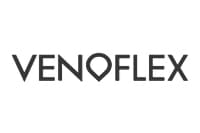 3 października 2019, WarszawaJesienny outfit Francuzek: na czym się wzorować?Ciepły sweter w stylu oversize, klasyczny trencz oraz jedwabny, elegancki szalik – to podstawa francuskiego stylu. Jeśli tej jesieni chcesz wyglądać jak prawdziwa paryżanka, zgodnie z filozofią „mniej znaczy więcej” postaw na bezpieczne ubrania w stylu basic. Przedstawiamy kilka pozycji, które tego sezonu z pewnością będą nosić Francuzki. Pójdziesz w ich ślady?Prosto i z klasąSekret stylu Francuzek? Nowocześnie, ale z wyczuciem. Uniwersalnie, ale jakościowo – tak, by ubrania posłużyły Ci na kilka następnych sezonów. Jeśli podoba Ci się styl kobiet znad Sekwany, sprawdź jakie elementy garderoby powinnaś mieć w swojej szafie, by wyglądać nonszalancko i z klasą.Trencz – najlepiej dwurzędowy w kolorze musztardowym lub czarnym. Francuzki mają do niego słabość, bo wiedzą, że pasuje niemal do każdej stylizacji. Możesz zestawić go z klasycznymi, czarnymi rurkami lub błękitnymi „mom jeans” i skórzanymi botkami na obcasie. W każdym wydaniu będziesz wyglądała elegancko.Ciepły sweter – prawdziwy hit ostatnich kilku sezonów. Paryżanki uwielbiają za duże swetry, delikatnie odsłaniające ramiona. Jeśli chcesz być jak prawdziwa Francuzka – wybierz ten z dobrej jakości materiału – wełny lub kaszmiru – i w zależności od długości zestaw go z zamszowymi muszkieterkami i kaszkietem lub klasycznymi jeansami i dobrej jakości torebką. Jeśli postawisz na model V-neck, pod spód możesz założyć białą koszulę z eleganckim kołnierzykiem.Rajstopy – ołówkowa spódnica w kolano lub mini w kratę vichy to jedne z typowych basiców garderoby każdej szykownej kobiety znad Sekwany. W chłodne dni, warto zestawić je z dobrej jakości rajstopami w klasycznych kolorach beżu, szarości czy czerni. Tej jesieni możemy odrobinę poszaleć ze wzorami i prosty outfit połączyć ze wzorzystymi rajstopami w geometryczne wzory, które oferuje marka Venoflex. Produkty te nie dość, że doskonale prezentują się na nogach, to dodatkowo dzięki zastosowaniu kompresji dbają o ich zdrowie. Stopniowany ucisk wywierany na kończyny dolne przywraca prawidłowe krążenie krwi w żyłach, przez co zapobiega uczuciu ciężkich, opuchniętych nóg i powstawaniu żylaków. Produkty te dostępne są w wielu odcieniach i wzorach, które bez problemu będą komponować się z francuskim stylem. Szalik lub apaszka – szalik to nieodłączna część garderoby, którą nosimy każdej jesieni. Tego sezonu będą modne te w kolorach leśnej zieleni, granatu, eleganckiej szarości czy pastelowego fioletu. Wszyscy wiedzą, że paryżanki kochają szaliki i apaszki w odcieniach czerwieni. Jeśli jednak chcesz połączyć francuski szyk i najnowocześniejsze trendy, możesz wybrać te w kolorze modnej chili pepper.Buty to podstawa – po czym poznać stylową Francuzkę? Po skórzanych, klasycznych butach, które muszą być najwyższej jakości. Paryżanki wychodzą z założenia, że te elementy garderoby kupuje się na lata, a nie na sezon, dlatego są w stanie przeznaczyć na nie większą kwotę pieniędzy. Jeśli tej jesieni chciałabyś pójść śladami Francuzek wybierz klasyczne czarne sztyblety, botki na obcasie lub muszkieterki do kolana, które możesz założyć zarówno do spodni, jak i spódnic czy sukienek w stylu boho. 